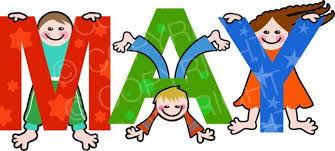 KIDS’ CLUB NEWSLETTERWHAT’S NEWSpring has finally arrived at Kids’ Club.  We are enjoying the sunshine, blowing bubbles, making chalk sidewalk art, building sand castles, playing soccer, badminton and basketball.  We have barely been inside this week and have even been enjoying snack time outside where the time seems to whiz by so quickly.Our annual budgeting exercise is now complete and registration for returning families has closed.  Our program is full for the 2019-20 school year.  I want to thank you for your continued support of our community program and for all your positive feedback.As the weather warms, please be mindful of the sun’s powerful rays.  We recommend sunscreen, water bottles and hats to help keep your kids more comfortable and safe in the heat.  Please be assured that when the temperatures are too warm, we will bring the kids inside to cool off.**IMPORTANT INFORMATION**One of the children in our program recently spent two weeks at CHEO in isolation fighting a very serious illness.  He has now been discharged, cautiously returned to school and will be returning to Kids’ Club later this week.  For this child in particular and all Kids’ Club participants, hand hygiene is essential in limiting exposure to bugs.  We will be reviewing hand hygiene with all the kids at Kids’ Club and equally important, we ask that if your child has any hint of a fever or flu or stomach issues, please keep him/or her home.  Likewise, if younger children accompany you to pick up your child and have a fever, please let us know so we can limit exposure to our at risk participant.MAY BIRTHDAYSWe wish both Elliott O’M. and Aiden S. the happiest of birthdays.  We hope each of you enjoy your special day with family and friends.PROGRAM BADGESThis month we will be learning Chess so the children can earn their Games Badges.  What makes this badge fun is that there are children teaching children how to play and the benefits of learning this strategic game can extend into other areas of child development.  We encourage you to challenge your child to a game once they master it! REGISTRATION FOR 2019-20Registration for our 2019-20 programming is complete.  Our program is full and while we are sad to see some of our children leaving as they become more independent, we are thrilled to be able to welcome new community children in the fall.  KIDS’ CLUB WAIT LISTWe maintain a waitlist on a first come first served basis with priority given to QGP families and families with other children currently registered in the program.  We update our wait list annually by confirming with parents that they wish to remain on the list and by updating contact information.If you have younger children who are not yet eligible for the program and you think you will want a spot in the future, it is never too early to put them on our wait list.  To do this, please send me an email at sara.ellis@qualicum.org with your full name, address including postal code, two contact numbers, the child’s name, age and date of birth.  Once received, I will send back a confirmation that you are officially on our wait list.Enjoy the spring – in a blink it will be summer.Sara EllisProgram Director 